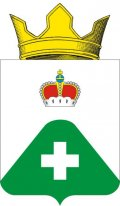 АДМИНИСТРАЦИЯСЕЛЬСКОГО ПОСЕЛЕНИЯ ВЫСОКОВОРАМЕШКОВСКИЙ РАЙОНТВЕРСКАЯ ОБЛАСТЬПОСТАНОВЛЕНИЕд. Высоково19.06.2020											№ 52В соответствии со ст. 39 Градостроительного кодекса Российской Федерации от 29.12.2004 года №190-ФЗ, ст.22 Правил землепользования и застройки муниципального образования сельское поселение Высоково Рамешковского района Тверской области, утверждённых решением совета депутатов сельского поселения Высоково от 20.08.2018 года №245, по результатам публичных слушаний от 19.06.2020 года и положительных рекомендаций комиссии, администрация сельского поселения Высоково Рамешковского районаПОСТАНОВЛЯЕТПредоставить разрешение для земельного участка из земель населённых пунктов, с кадастровым номером 69:26:0120200:454, расположенного в Тверской области, Рамешковском муниципальном районе, с/п Высоково, д.Высоково в территориальной зоне застройки индивидуальными жилыми домами (индекс Ж1), на условно-разрешённый вид использования «культурное развитие».2. Указанное постановление подлежит официальному обнародованию в порядке, установленном для официального обнародования муниципальных правовых актов в соответствии с уставом сельского поселения Высоково.3. Заинтересованным организациям внести необходимые изменения в учетные данные.Глава сельского поселения Высоково				 Е.В.СмородовО предоставлении разрешения на условно-разрешённый вид использования для земельного участка с кадастровым номером 69:26:0120200:454 в д.Высоково Рамешковского района Тверской области